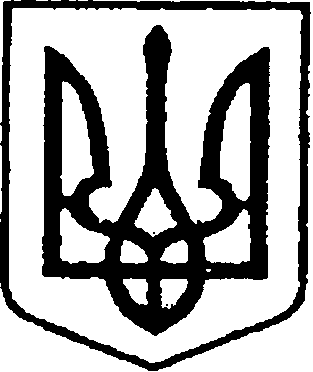                                                 УКРАЇНА                            ЧЕРНІГІВСЬКА ОБЛАСТЬН І Ж И Н С Ь К А    М І С Ь К А    Р А Д А45 сесія VII скликанняР І Ш Е Н Н Явід  «19» листопада 2018 року         м. Ніжин	                         № 25-45/2018Відповідно до статей 25, 26, 42, 59, 60, 73 Закону України «Про місцеве самоврядування в Україні», Регламенту Ніжинської міської ради Чернігівської області, затвердженого рішенням Ніжинської міської ради від 24 листопада 2015 року № 1-2/2015 (зі змінами), рішення Ніжинської міської ради від 03 травня 2017 року  № 49-23/2017 «Про затвердження Положення про порядок закріплення майна, що є комунальною власністю територіальної громади міста Ніжина, за підприємствами, установами,  організаціями на правах господарського відання або оперативного управління та типових договорів», враховуючи лист від державного комунального підприємства «Комунальний ринок» № 502 від 01 листопада 2018 року, міська рада вирішила:1. Зняти з балансового обліку державного комунального підприємства «Комунальний ринок» майно (основні засоби та товарно-матеріальні цінності) та передати на баланс Ніжинського краєзнавчого музею   імені Івана Спаського Ніжинської міської ради:- натяжний банер «Містечко майстрів» 5м (1шт.), вартістю      1700,00 грн.2. Зняти з балансового обліку державного комунального підприємства «Комунальний ринок» майно (основні засоби та товарно-матеріальні цінності) та передати на баланс Ніжинського міського будинку культури:- сценічний костюм Гетьмана України (1шт), вартістю 10000,00 грн.;      - сценічний костюм Юрія Змієборця (1шт), вартістю 5000,00 грн.; - булаву (1шт), вартістю 1700,00 грн.; - намет для апаратури (1шт.), вартістю 3188,00 грн.; - DBX Drive Rack PA2  контролер акустичних систем (1шт.), вартістю 15666,67 грн.; - MACKIE SRM1850 активну акустичну систему (3 шт.), загальною вартістю 93750,00 грн.; - MACKIE SRM1850 активну акустичну системи (2 шт.), загальною вартістю 95833,34 грн.; - MACKIE SRM1850 активну акустичну систему (3 шт.), загальною вартістю 100281,25 грн.; - MACKIE SRM650 активну акустичну систему (2 шт.), загальною вартістю 41666,66 грн.;   - QUIK LOK BOX/641-30K акустичний кабель з’єднувача деталей (1шт.), вартістю 24097,50 грн.3. Підприємствам балансоутримувачам забезпечити приймання – передачу майна у місячний термін.4. Начальнику відділу з управління та приватизації комунального майна виконавчого комітету Ніжинської міської ради (Міщенко Н.І.), забезпечити оприлюднення даного рішення на офіційному сайті Ніжинської міської ради протягом п’яти робочих днів після його прийняття.  5. Організацію виконання даного рішення покласти на першого заступника міського голови з питань діяльності виконавчих органів ради Олійника Г. М., директора державного комунального підприємства «Комунальний ринок» Павлюченка В. Д., директора Ніжинського краєзнавчого музею імені Івана Спаського Ніжинської міської ради  Дудченка Г. М., в.о. директора Ніжинського міського будинку культури Литвинець І.П.6. Контроль за виконанням даного рішення покласти на постійну депутатську комісію з майнових та житлово-комунальних питань, транспорту, зв’язку та охорони навколишнього середовища  (голова комісії –      Онокало І.А.).Міський голова								      А. В. ЛінникПояснювальна запискаВідповідно до статей 25, 26, 42, 59, 60, 73 Закону України “ Про місцеве самоврядування в України ”, Регламенту Ніжинської міської ради Чернігівської області, затвердженого рішенням Ніжинської міської ради від 24 листопада 2015 року № 1-2/2015 (зі змінами), рішення Ніжинської міської ради від 03 травня 2017 року  № 49-23/2017 «Про затвердження Положення про порядок закріплення майна, що є комунальною власністю територіальної громади міста Ніжина, за підприємствами, установами,  організаціями на правах господарського відання або оперативного управління та типових договорів», враховуючи лист від державного комунального підприємства «Комунальний ринок» № 502 від 01 листопада 2018 року щодо можливості передачі основних засобів та товарно-матеріальних цінностей, придбаних за кошти отримані від Покровського ярмарку 2018 для подальшого використання слідуючим установам: Ніжинський краєзнавчий музей імені     Івана Спаського Ніжинської міської ради та Ніжинський міський будинок культури, підготовлений даний проект рішення.Начальник відділу з управління та приватизації комунального майна 		 		 Н.І. Міщенко	Про  передачу набалансовий облік майнаВізують:Начальник відділу з управління та приватизації комунального майна                            Н.І. МіщенкоПерший заступник міського голови з питань діяльності виконавчих органів ради                           Г. М. ОлійникСекретар Ніжинської міської ради                           В. В. СалогубНачальник відділу юридично-кадрового забезпечення апарату виконавчого комітету Ніжинської міської ради                            В. О. ЛегаГолова постійної депутатської комісії міської ради з майнових та житлово-комунальних питань, транспорту, зв’язку та охорони навколишнього середовища                           І.А. ОнокалоГолова постійної депутатської комісії міської ради з питань регламенту, депутатської діяльності та етики, законності, правопорядку, антикорупційної політики, свободи слова та зв’язків з громадськістю                           О. В. Щербак